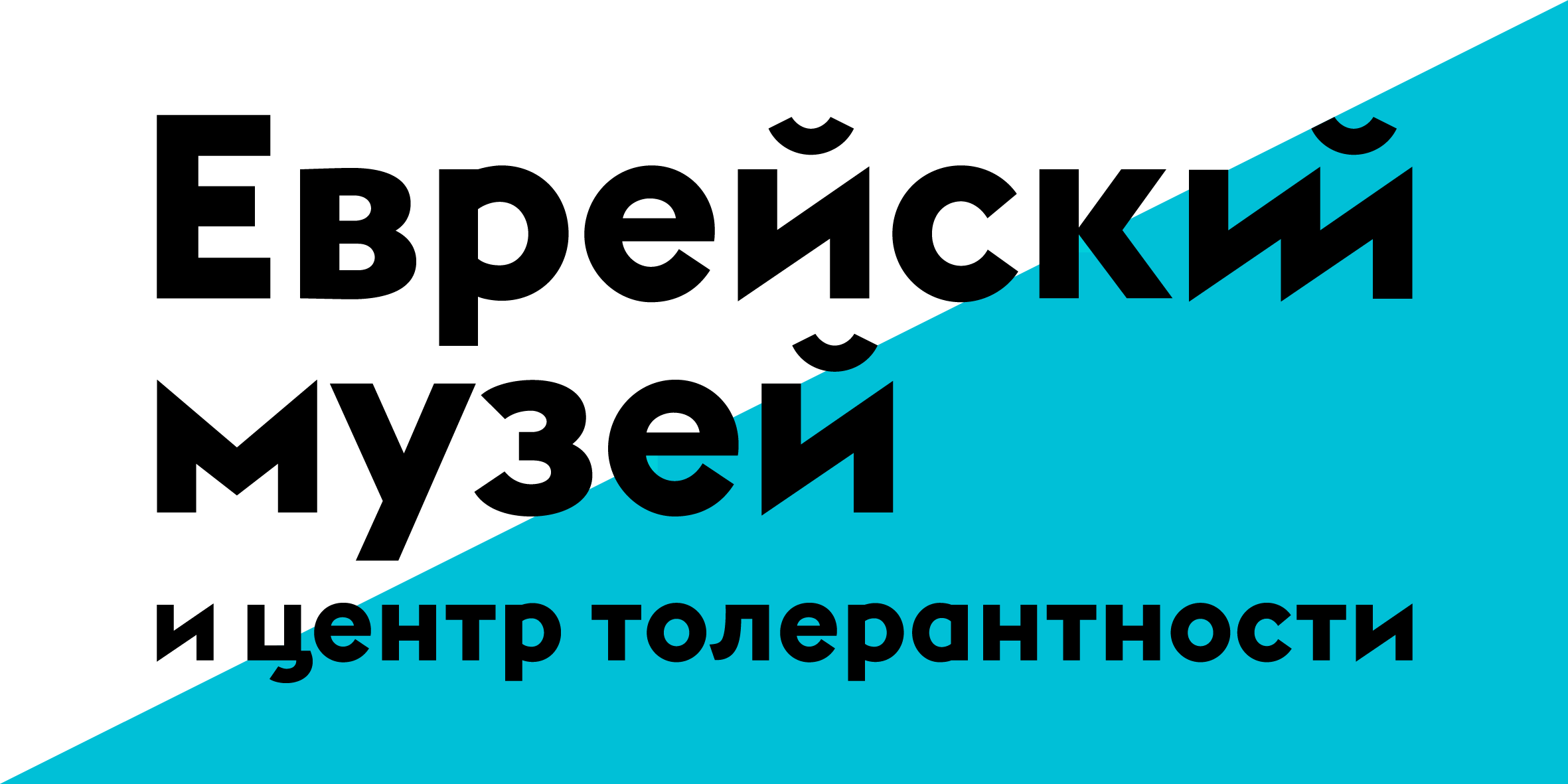 Еврейский музей и центр толерантности представляет выставочный проект «До востребования. Коллекции русского авангарда из региональных музеев. Часть II»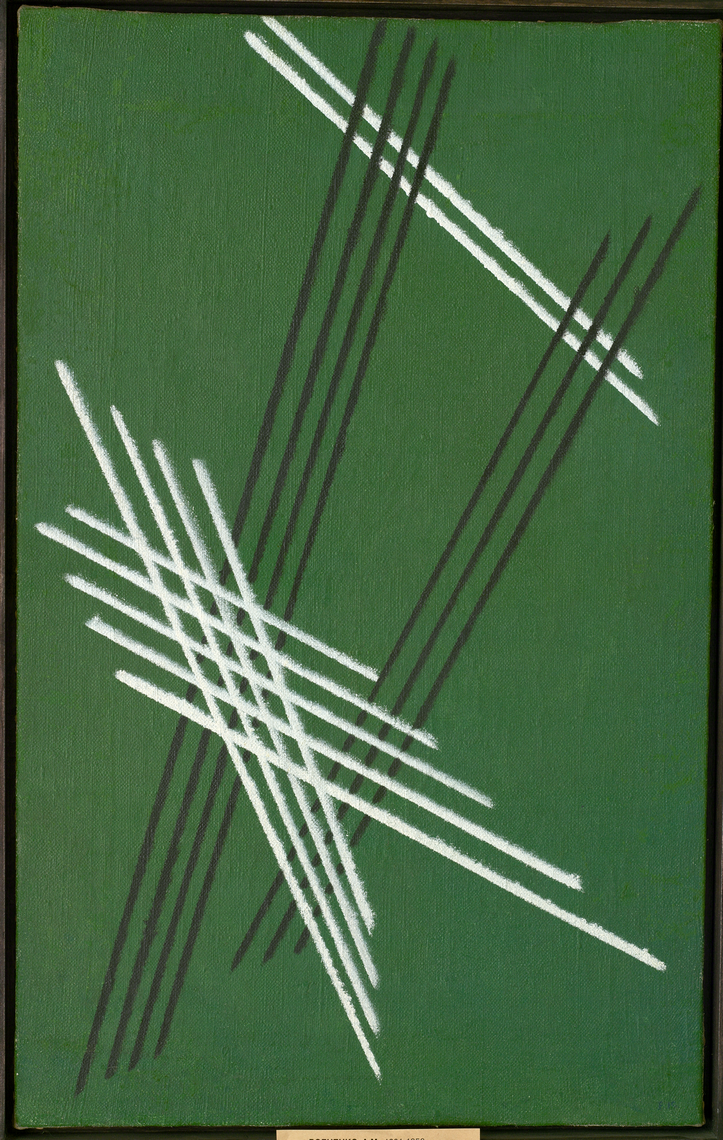 А.М. Родченко. «Линии на зеленом». 1919. Холст, масло. КОГБУК «Вятский художественный музей им. В.М. и А.М. Васнецовых» г. Киров30 марта – 28 мая 2017Еврейский музей совместно с «Энциклопедией русского авангарда» представляет продолжение масштабного выставочного проекта под кураторством Андрея Сарабьянова – уникальную коллекцию искусства авангарда из собраний региональных музеев 17 городов: Архангельска, Астрахани, Вятки, Екатеринбурга, Иванова, Костромы, Краснодара, Нижнего Новгорода, Нижнего Тагила, Омска, Самары, Саратова, Смоленска, Тулы, Чебоксар, Ярославля, Яранска. Главная идея выставки – показать забытые произведения известных, малоизвестных или совсем неизвестных художников авангарда, хранящиеся в коллекциях региональных музеев.Экспозиция является логическим продолжением первой выставки «До востребования», проходившей в музее весной 2016 года. Хронология второй части выставки охватывает период с 1917 года до начала 1930-х годов. В это время продолжается художественная эволюция тех стилей, которые возникли в 1910-е годы (сезаннизм, кубофутуризм, примитивизм) и, одновременно, формируются новые направления, такие как беспредметность и конструктивизм. На авангардную сцену выходит поколение молодых художников, которые учились во Вхутемасе у самых известных мастеров авангарда, главным образом у представителей «Бубнового валета». Теперь их воспитанники формируют лицо нового искусства. Все они работают в пределах фигуративности, но развивают новые авангардные направления – экспрессионизм, сюрреализм. Одновременно возникают школы признанных мастеров беспредметного авангарда: школа Казимира Малевича в Витебске и школа Михаила Матюшина в Петрограде-Ленинграде. Александр Родченко также собирает вокруг себя молодых представителей беспредметности и зарождающегося конструктивизма.Для второй части выставки в Еврейском музее и центре толерантности из коллекций региональных музеев России было отобрано более 100 произведений как общеизвестных художников-авангардистов – Василия Кандинского, Эля Лисицкого, Михаила Матюшина, Любови Поповой, Александра Родченко, Павла Филонова, так и малоизвестных авторов – Михаила Менькова, Якова Паина, Романа Семашкевича, Людмилы Шмит-Рыжовой, Валентина Юстицкого и других. В основу выставки легли материалы исследовательской работы, изданной в виде фундаментальной трёхтомной «Энциклопедии русского авангарда».Партнер: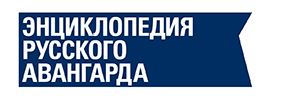 Информационные партнеры: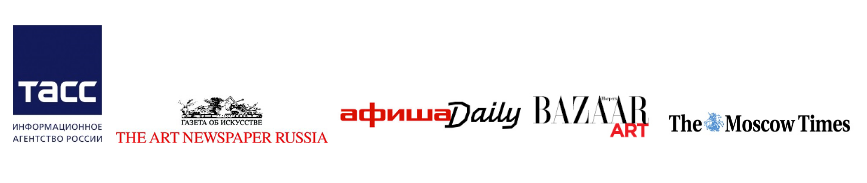 Проект реализован при поддержке бизнесмена и основателя Благотворительного фонда «САФМАР» М.С. Гуцериева.

Для справки: 
Благотворительный фонд «САФМАР» входит в число крупнейших некоммерческих благотворительных организаций России. Учредитель Фонда – АО НК «РуссНефть», возглавляемая Михаилом Гуцериевым, известным российским предпринимателем и меценатом. Благотворительный фонд «САФМАР» учрежден для реализации социально-значимых долгосрочных проектов в области культуры, искусства, образования, духовного просвещения. Программы Фонда соответствуют критериям прозрачности, четкости стратегии, последовательности в реализации. В осуществлении своей деятельности Фонд опирается на лучшие традиции отечественной практики в области благотворительности. Фонд поддерживает ряд крупных благотворительных проектов, осуществляемых совместно со многими известными образовательными, научными, музейными и общественными организациями России. 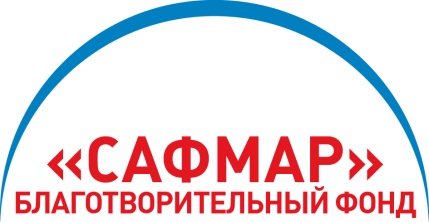 Приложение 1Полный список художников, представленных в экспозиции «До востребования. Коллекции русского авангарда из региональных музеев» Часть II.:Самуил Яковлевич Адливанкин, Владимир Давидович Баранов-Россине, Ростислав Николаевич Барто, Елена Михайловна Бебутова, Владимир Георгиевич Бехтеев, Григорий Ильич Борисов, Валентина Семеновна Брумберг, Лев Александрович Бруни, Варвара Дмитриевна Бубнова, Ольга Петровна Ваулина, Абрам Соломонович Векслер, Александр Александрович Веснин, Александр Николаевич Волков, Иван Трофимович Гаврис, Татьяна Николаевна Глебова, Алиса Ивановна Порет, Николай Николаевич Голощапов, Павел Константинович Голубятников, Андрей Дмитриевич Гончаров, Николай Михайлович Григорьев, Ефрем Гершевич Давидович, Ольга Константиновна Дейнеко, Михаил Афанасьевич Демидов, Александр Давидович Древин, Евгений Васильевич Егоров, Муза Александровна Егорова-Троицкая, Лев Федорович Жегин, Давид Ефимович Загоскин, Александр Иванович Замошкин, Фёдор Иванович Захаров, Александр Иванович Иванов, Василий Васильевич Кандинский, Густав Густавович Клуцис, Иван Васильевич Клюн, Сергей Васильевич Кольцов, Пётр Петрович Кончаловский, Николай Иванович Костров, Иван Алексеевич Кудряшов, Павел Варфоломеевич Кузнецов, Александр Васильевич Куприн, Александр Аркадьевич Лабас, Владимир Васильевич Лебедев, Михаил Варфоломеевич Леблан, Алексей Сергеевич Левин, Аристарх Васильевич Лентулов, Эль (Лазарь Маркович) Лисицкий, Николай Андреевич Мамонтов, Павел Андреевич Мансуров, Михаил Васильевич Матюшин, Илья Иванович Машков, Константин Константинович Медунецкий, Михаил Иванович Меньков, Соломон Борисович Никритин, Георгий Иванович Носков, Александр Александрович Осмёркин, Яков Соломонович Паин, Виктор Никандрович Пальмов, Антуан Певзнер, Юрий Иванович Пименов, Константин Георгиевич Поляков, Любовь Сергеевна Попова, Иван Альбертович Пуни, Александр Михайлович Родченко, Василий Васильевич Рождественский, Александр Николаевич Самохвалов, Беатриса Юрьевна Сандомирская, Дмитрий Николаевич Санников, Андрей Тимофеевич Сашин, Роман Матвеевич Семашкевич, Сергей Яковлевич Сенькин, Николай Владимирович Синезубов, Владимир Августович Стенберг, Георгий Августович Стенберг, Варвара Фёдоровна Степанова, Надежда Андреевна Удальцова, Иван Удод, Николай Павлович Ульянов, Виктор Иванович Уфимцев, Роберт Рафаилович Фальк, Павел Николаевич Филонов, Лев Осипович Циперсон, Илья Григорьевич Чашник, Константин Константинович Чеботарев, Василий Николаевич Чекрыгин, Николай Михайлович Чернышов, Александр Васильевич Шевченко, Людмила Фёдоровна Шмит-Рыжова, Вениамин Романович Эйгес, Борис Владимирович Эндер, Мария Владимировна Эндер, Лев Александрович Юдин, Валентин Михайлович Юстицкий, Александр Георгиевич Якимченко.